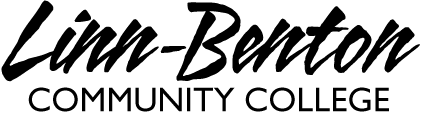 Syllabus Spanish 102						InternetFall 2021							CRN: 23648				 ____________________________________________________________________________Instructor:		Brian KeadyOffice:			NSH 115 / ZoomOffice hours:		T/Th, 12:00-12:50 (NSH 115 or Zoom)			M/W, 2:00-2:50 (Zoom)			Or by appointmentE-mail:			keadyb@linnbenton.eduWebsite:	http://www.linnbenton.edu/ Click on “Quick Links” in the top right-hand corner and scroll down to “Instructor Websites”Textbook:	Cengage Unlimited (enroll and then find our textbook, Exploraciones 3rd ed. with MindTap). See detailed instructions on how to enroll in Moodle. Other materials:	Broadband internet Device with a microphone and speakerDevice with a cameraA computer with 256g SSD, 8G of RAM, i5 6th gen processor (or equivalent functionality)About the class ¡Bienvenidos a la clase de español! I am happy to get to work with you to help you learn Spanish this term! This is an asynchronous course designed without any in-class or Zoom instruction. In order to help facilitate your language learning, this course is designed to provide you with multiple opportunities to practice and use Spanish each week. Like a lot of other skills, it is best to practice more often for shorter periods of time than it is to practice once or twice a week for longer periods of time. The structured of this class is designed with that best practice in mind. On Mondays, Tuesdays, and Thursdays I will post short instructional videos in Moodle that you will watch in order to hear the language and learn grammar and pronunciation. In order to demonstrate an understanding of what you have learned, you will also have practice exercises in MindTap (eBook and learning materials platform). On Wednesdays you will submit a voice recording (more information posted in Moodle) in order to practice your speaking skills. Starting week 2, you will submit a weekly “Sunday Assignment” (see calendar of assessments on page 4). Compositions will open at the beginning of each week, so you can submit them whenever you like. Quizzes will be available at 9:00 am on the Friday of the week they are due and close at 11:59 pm on that Sunday. You will have 90 minutes to take them once you begin.Exploraciones textbook and MindTapYou will submit a lot of your practice assignments via Cengage Unlimited using MindTap. There are instructions on how to set-up your MindTap account posted in Moodle. Also, be aware that your EBook and MindTap have a lot of resources including grammar explanations with video tutorials, vocabulary lists with pronunciations, listening comprehension exercises, and many other ways to help you learn the material. MoodleI will use Moodle to post instructional videos, assignments, and other resources throughout the term. You will also submit your quizzes and composiciones in Moodle.SPN 102 Outcomes1) Demonstrate an ability to communicate past occurrences in oral form. 2) Demonstrate an ability to communicate past occurrences in written form. 3) Communicate and demonstrate an ability to deal with everyday life situations.Learning Objectives1) Increase proficiency of all skills (reading, writing, speaking and listening).2) Expand knowledge about Spanish speaking countries from different geographical regions.3) Better understand the relations between the United States and Latin America.GradingThe grading in this class is optional (A-F, or Pass/Fail).  If you want to take the class P/NP you must notify the registrars’ office.  A passing grade is 700 points or higher.MindTap Exercises						220 points	Quizzes (4)							280 points	Composiciones (4)						200 points	Weekly voice recordings (10)					200 points	Final Exam						 	100 pointsTotal								1000 pointsA = 900-1000; B = 899-800; C = 799-700; D = 699-600; F = 599 or lessMindTap ExercisesThere will be assignments due in MindTap most Mondays, Tuesdays, Thursdays by 11:59 p.m. (see assignment calendar in MindTap specific due dates). I will accept homework assignments up to one week late for half credit. You have up to seven attempts to earn as many points as possible for your homework (only the best attempt counts for calculating your grade). QuizzesThere will be four quizzes throughout the course of this class (see due dates on the Calendar of Assessments). You can access the quizzes in Moodle and submit them via Moodle. I will post study guides prior to each quiz in Moodle with specifics on what you should study for each quiz.ComposicionesYou will write four short essays throughout this course, which will give you the chance to practice the language learned in class. Instructions for your composiciones will be posted in Moodle and you will submit these assignments via Moodle.Voice RecordingsYou will submit a weekly voice recording on Wednesdays of each week in order to practice your Spanish-speaking skills. These will be posted and submitted in Moodle.Final ExamMore information will be provided regarding this assessment as the term progresses.Integrity StatementPlease be advised that all work for this class should be your own.  It is OK to get help from a friend or a tutor but it is not acceptable to have someone write a writing assignment or to use electronic translators – they simply do not work.  If you turn in an assignment that is not your work, then you will automatically receive a ZERO on it.Tips for success in this classHave fun with the language!  Expose yourself to Spanish as much as possible outside of class.Come to your Zoom sessions well prepared and ready learn and participate with a positive attitude. The better prepared you are for each session, the more you are going to learn during that time.   Be realistic about your expectations: No one learns to speak a language in one or two school terms.  Acquiring proficiency in a foreign language takes a lot of time and hard work.Because not everyone learns the same way it is important that you discover your own and personal learning style.Remember it is better to study for short periods of time every day rather than a long time once a week!Accessibility ResourcesLBCC is committed to inclusiveness and equal access to higher education. If you have approved accommodations through the Center for Accessibility Resources (CFAR) and would like to use your accommodations in the class, please talk to your instructor as soon as possible to discuss your needs. If you believe you may need accommodations but are not yet registered with CFAR, please visit the CFAR Website for steps on how to apply for services or call (541) 917-4789.Statement of Inclusion The LBCC community is enriched by diversity. Everyone has the right to think, learn, and work together in an environment of respect, tolerance, and goodwill. I actively support this right regardless of race, creed, color, personal opinion, gender, sexual orientation, or any of the countless other ways in which we are diverse.  (related to Board Policy #1015)Calendar of Topics CoveredSemana 1: Syllabus; Las emociones; Estar y el presente progresivo Semana 2: Ser v. estar; Las profesiones Semana 3: Verbos con formas de yo irregulares; Saber v. conocer Semana 4: El cuerpo; Los verbos reflexivos Semana 5: Los verbos reflexivos; Los adverbios Semana 6: Los deportes; El pretérito (verbos regulares) 	Semana 7: El pretérito (verbos stem-change) Semana 8: Las comidas; El pretérito (verbos irregulares) Semana 9: Por y para; En el restaurante Semana 10: Los pronombres de objeto directo Calendar of AssessmentsQuizzes will be posted in Moodle 9:00 a.m. on the Friday of the week that they are due and will be due no later than 11:59 p.m. on the Sunday of the week that they are due. You will have 90 minutes to take your quizzes.Composiciones will be posted in Moodle at least one week prior to the due date and will be due by 11:59 p.m. on the Sunday of the week they are assignedLas conversaciones (your verbal final) will take place during finals week.Semana 1: Nothing due Semana 2: Composición #1 Semana 3: Quiz #1 Semana 4: Composición #2 Semana 5: Quiz #2 Semana 6: Composición #3Semana 7: Quiz #3Semana 8: Composición #4Semana 9: Nothing due (Thanksgiving holiday week)Semana 10: Quiz #4Finals week: Las conversaciones